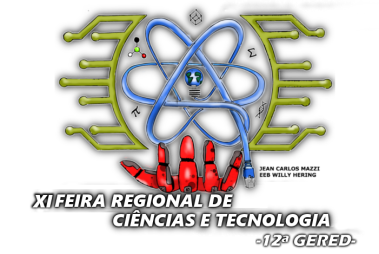 XI FEIRA REGIONAL DE CIÊNCIAS E TECNOLOGIA 12ª ADR/GERED DE RIO DO SULRESULTADO FINALENSINO FUNDAMENTAL ANOS FINAIS*Após revisão de notas.XI FEIRA REGIONAL DE CIÊNCIAS E TECNOLOGIA 12ª ADR/GERED DE RIO DO SULRESULTADO FINALENSINO MÉDIOUNIDADE ESCOLARTRABALHONOTAPREMIAÇÃOEEB DEP JOÃO CUSTÓDIO DA LUZORGANIZANDO O RECICLADO: PAPEL56,5DESTAQUEEEB FREDERICO NAVARRO LINSCAPTAÇÃO DA ÁGUA DA CHUVA: UM RECURSO VALIOSO56DESTAQUEEEB TEREZA CRISTINAPALAVRAS...APENAS PALAVRAS?44,5*MENÇÃO HONROSA EEB WILLY HERINGA IMPORTÂNCIA DA ÁGUA PARA A HUMANIDADE61,75*DESTAQUEUNIDADE ESCOLARTRABALHONOTAPREMIAÇÃOEEB WILLY HERINGASTRO-META FÍSICA59,7MENÇÃO HONROSAEEB TEREZA CRISTINAO ENRIQUECIMENTO DOS ESPAÇOS VERDES ESCOLARES COM ESPÉCIES AMEAÇADAS DE EXTINÇÃO DA MATA ATLÂNTICA - UMA CONTRIBUIÇÃO AO APRENDIZADO E A CONSERVAÇÃO DA BIODIVERSIDADE55,7MENÇÃO HONROSAEEB PROF HENRIQUE DA SILVA FONTESDANÇANDO COM A CIÊNCIA60,5DESTAQUEEEB TEREZA CRISTINAMORANGOS ORGÂNICOS55,3MENÇÃO HONROSAEEB PEDRO AMÉRICOA AÇÃO DO EQUILÍBRIO QUÍMICO NOS OCEANOS A PARTIR DE UMA SOLUÇÃO TAMPÃO61,4DESTAQUEEEB WILLY HERINGPOR TRÁS DAS LENTES53,9MENÇÃO HONROSAEEB WILLY HERINGREVELAÇÃO APÓS O CLICK59,9MENÇÃO HONROSAEEB WILLY HERINGELETROQUÍMICA52,9MENÇÃO HONROSAEEB WILLY HERINGGÊNIUS. A FÍSICA E A BIOMECÂNICA POSSIBILITANDO A INCLUSÃO61,7DESTAQUEEEB SÃO JOÃOONDE ESTÁ TODO MUNDO?60,0MENÇÃO HONROSAEEB PEDRO AMÉRICODIVULGAÇÃO DA MOBFOG MOSTRA BRASILEIRA DE FOGUETES51,7MENÇÃO HONROSAEEB PAULO CORDEIROFOGUETE DE TRÊS MOTORES PARA MOB-FOG MOSTRA BRASILEIRA DE FOGUETES47,7MENÇÃO HONROSA